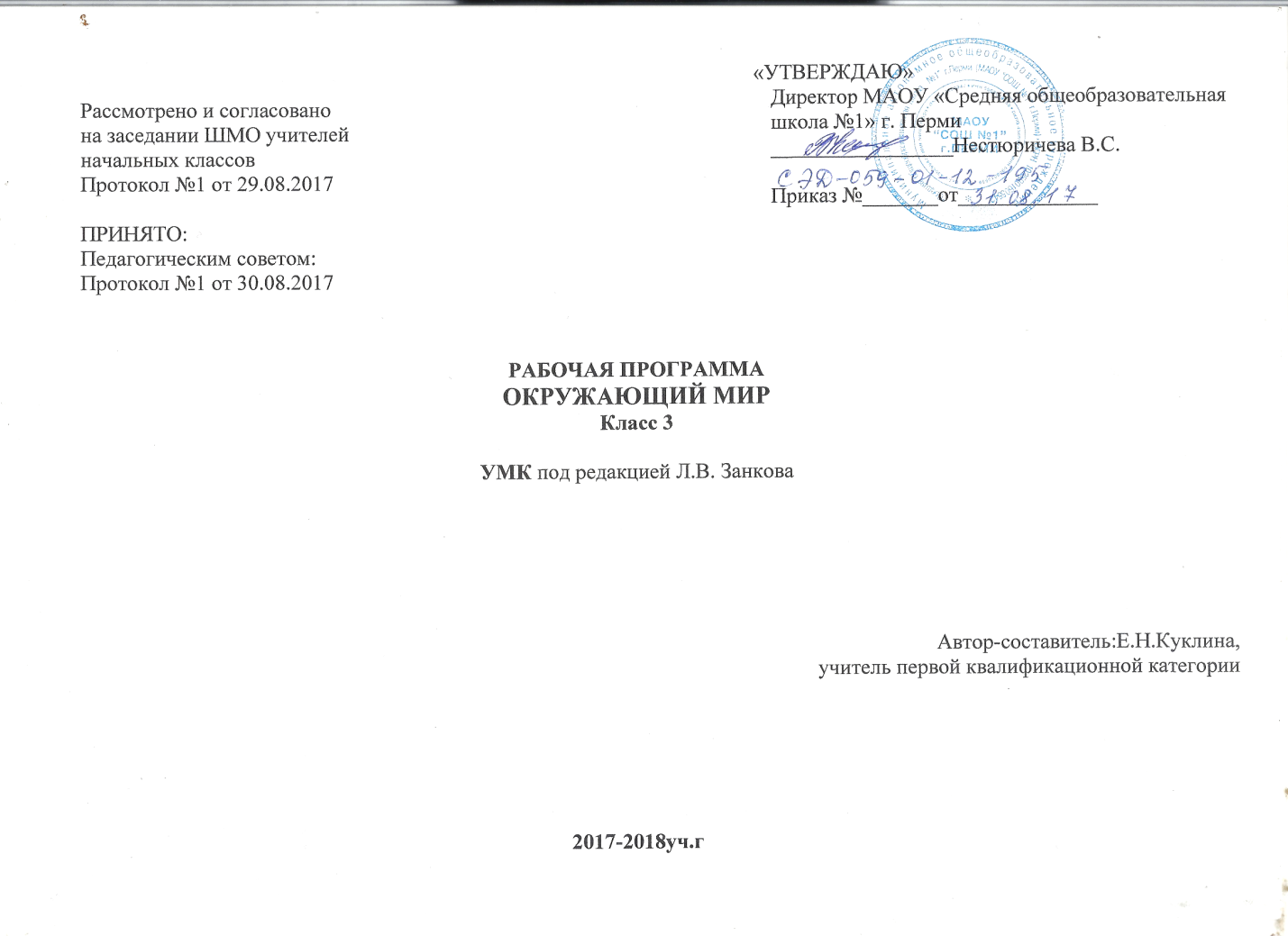 РАБОЧАЯ     ПРОГРАММА ПО КУРСУ  «Окружающий мир»Составлена на основе программы Н.Я. Дмитриевой  «Окружающий мир»(Программа начального общего образования. Система Занкова Л.В.)Составила: учитель начальных классов: Куклина Е.Н.3 КЛАСС(68 часов: 2 часа в неделю) Пояснительная запискаРабочая программа по курсу «Математика» составлена в соответствии: С Законом РФ «Об образовании»ФГОС начального общего образованияКонцепцией духовно-нравственного развития и воспитания личности гражданина Россиис авторской программой Л.В. Занкова   (УМК РО Занков)федеральным перечнем учебников, рекомендованных (допущенных) к использованию в образовательных учреждениях, реализующих программы начального общего образованияс учетом направлений программы развития школы «Магистраль»В Федеральных государственных образовательных стандартах начального общего образования нового поколения предмет «Окружающий мир», с одной стороны, рассматривается как фундамент для изучения значительной части предметов основной школы: физики, химии, биологии, географии, обществознания, истории; с другой стороны - как первый, единственный и последний предмет в школе, рисующий широкую панораму природных и общественных явлений как компонентов единого мира. Именно такое понимание роли учебного предмета «Окружающий мир» изначально заложено в программу и учебники, разработанные в системе развивающего обучения Л.В. Занкова.Стержнем курса является логика исторического развития Земли, природы, человека и человеческого общества, знаний человека об окружающем мире в их единстве и взаимопроникновении. По мере продвижения от класса к классу обучающиеся обогащаются новыми знаниями, новыми способами деятельности и методами познания, добытыми человеком на каждом этапе его исторического развития.Реализовать такое содержание может интегрированный курс, основу содержания которого составляют «Естествознание» (Человек и природа) и «Обществознание» (Человек и общество), как это и предполагают ФГОС нового поколения. Привязывание явлений и событий к базовым философским понятиям: ко времени (исторический блок) и пространству (географический блок) служит упорядочиванию того широкого и разнообразного содержания, которое характеризует интегрированный курс.Учебный курс «Окружающий мир» призван решать в системе общего развития учащихся следующие задачи: Формировать широкую целостную картину мира с опорой на современные научные достижения;Подвести к осознанию причинно-следственных связей между природой, обществом и человеком;Развивать логичность и самостоятельность мышления, формировать экологическую культуру, элементарные правила нравственного поведения в мире природы и людей, норм здоровьесберегающего поведения;Формировать общеучебные умения;Освоить доступные способы изучения природы и общества;Воздействовать на развитие морально-волевых и нравственных качеств личности, воспитывать чувство патриотизма.Содержание выстроено таким образом, чтобы провоцировать учебно-исследовательскую деятельность школьников, включая в непосредственные наблюдения, опыты, эксперименты, в непосредственное общение друг с другом и другими людьми. В курсе особое внимание обращается на проведение практических работ, экскурсий, проектов, но кроме того, создаются условия и для формирования умения работать с текстами и информацией.Программа построена по принципу «дифференциации, то есть расчленения целого на многообразные формы и ступени, возникновение различий в процессе движения содержания» (Л.В. Занков. Обучение и развитие. С. 101). В соответствии с этим принципом отбор содержания предмета осуществляется на основе сочетания мироведения и краеведения. Мироведческий подход позволяет раскрыть широкое разнообразие современного мира, его единство и целостность, тогда как краеведение на основании сравнения далекого и близкого конкретизирует это далекое, воображаемое, приближая его к опыту детей.2. Описание места учебного предмета в учебном планеВ соответствии с федеральным базисным учебным планом курс «Окружающий мир» изучается с 1 по 4 класс по два часа в неделю. Общий объём учебного времени составляет 270 часов. Особое место занимают экскурсии и практические работы. Экскурсии включают наблюдения, практические работы: наблюдения, опыты, измерения, работу с готовыми моделями, самостоятельное создание несложных моделей.3. Личностные, метопредметные и предметные результаты освоения учебного предмета.Личностные УУДУ обучающегося будут сформированы:ориентация на принятие образца «хорошего ученика»;  интерес к познанию окружающего мира; ориентация на анализ соответствия результатов требованиям конкретной учебной задачи; предпосылки для готовности самостоятельно оценить успешность своей деятельности на основе предложенных критериев;  осознание ответственности человека за общее благополучие, осознание своей этнической принадлежности; осознание своей гражданской идентичности в форме осознания «Я» как гражданин России, развитие чувства сопричастности и гордости за свою Родину, народ и историю; понимание нравственного содержания собственных поступков, поступков окружающих людей, исторических лиц; ориентация в поведении на принятые моральные нормы;  сопереживание другим людям, в том числе историческим лицам;  понимание чувств одноклассников, учителей, мотивов поступков исторических лиц; принятие ценности природного мира, природоохраны, здоровьесберегающего поведения; понимание красоты природы России и родного края на основе знакомства с окружающим миром. Обучающийся получит возможность для формирования: внутренней позиции обучающегося на уровне положительного отношения к образовательному учреждению, понимания необходимости учения, выраженных учебно-познавательных мотивов; выраженной устойчивой учебно-познавательной мотивации учения; учебно-познавательного интереса к нахождению разных способов решения учебной задачи;способности к самооценке на основе критериев успешности учебной деятельности; реализации основ гражданской идентичности в поступках; следования в поведении моральным нормам и этическим требованиям; установки на здоровый образ жизни;  ориентации на искусство как значимую сферу человеческой жизни; эмпатии как осознанного понимания чувств других людей и сопереживания им. Регулятивные УУДОбучающийся научится:следовать установленным правилам в планировании и контроле способа решения; контролировать и оценивать свои действия при работе с наглядно-образным (рисунками, картой, таблицей, схемой, диаграммой), словесно-образным и словесно-логическим материалом при сотрудничестве с учителем, одноклассниками; отбирать адекватные средства достижения цели деятельности; вносить необходимые коррективы в действия на основе его оценки и учета характера сделанных ошибок;  действовать в учебном сотрудничестве в соответствии с принятой ролью. Обучающийся получит возможность научиться:самостоятельно находить несколько вариантов решения учебной задачи, представленной на наглядно-образном, словесно-образном и словесно-логическом уровнях; самостоятельно адекватно оценивать правильность выполнения действия и вносить необходимые коррективы в исполнение в конце действия с наглядно-образным, словесно-образным и словесно-логическим материалом; на основе результатов решения практических задач делать выводы о свойствах изучаемых природных объектов. Познавательные УУДОбучающийся научится:осуществлять поиск нужного иллюстративного и текстового материала в дополнительных изданиях, рекомендуемых учителем; осуществлять запись (фиксацию) указанной учителем информации об окружающем мире; пользоваться знаками, символами, таблицами, диаграммами, моделями, схемами, приведенными в учебной литературе; строить небольшие сообщения в устной и письменной форме; находить в содружестве с одноклассниками разнообразные способы решения учебной задачи;  умению смыслового восприятия познавательных текстов, выделять информацию из сообщений разных видов (в т.ч. текстов) в соответствии с учебной задачей; анализировать изучаемые объекты с выделением существенных и несущественных признаков; осуществлять синтез, как составление целого из частей; проводить сравнение, сериацию и классификацию изученных объектов по самостоятельно выделенным основаниям (критериям) при указании и без указания количества групп; устанавливать причинно-следственные связи в изучаемом круге явлений; понимать структуру построения рассуждения как связи простых суждений об объекте (явлении); обобщать (самостоятельно выделять класс объектов); подводить анализируемые объекты (явления) под понятия разного уровня обобщения (природа; природа живая – неживая; природные зоны; природные сообщества; группы растений, группы животных др.) проводить аналогии между изучаемым материалом и собственным опытом. Обучающийся получит возможность научиться:осуществлять расширенный поиск информации в соответствии с заданиями учителя с использованием ресурсов библиотек, медиаресурсов; записывать, фиксировать информацию об окружающем мире с помощью инструментов ИКТ; создавать и преобразовывать модели и схемы по заданиям учителя; строить сообщения в устной и письменной форме; находить разнообразные способы решения учебной задачи; осуществлять сравнение, сериацию и классификацию изученных объектов по самостоятельно выделенным основаниям (критериям); строить логическое рассуждение как связь простых суждений об объекте (явлении). Коммуникативные УУДОбучающийся научится:строить сообщение в соответствии с учебной задачей; ориентироваться на позицию партнера в общении и взаимодействии; учитывать другое мнение и позицию; умению договариваться, приходить к общему решению (при работе в группе, в паре);  контролировать действия партнера; адекватно использовать средства устной речи для решения различных коммуникативных задач. Обучающийся получит возможность научиться:строить монологическое высказывание (при возможности сопровождая его аудиовизуальной поддержкой), владеть диалогической формой коммуникации, используя в том числе при возможности средства и инструменты ИКТ и дистанционного общения; допускать возможность существования различных точек зрения, в том числе не совпадающих с его собственной и ориентироваться на позицию партнера в общении и взаимодействии; стремиться к координации различных позиций в сотрудничестве;строить понятные для партнера высказывания, учитывающие, что партнер знает и видит, а что нетиспользовать речь для регуляции своего действия; адекватно использовать речевые средства для решения различных коммуникативных задач; понимать ситуацию возникновения конфликта, содействовать его разрешению;  оказывать в сотрудничестве необходимую помощь;  использовать речь для планирования своей деятельности. Календарно – тематический план уроков окружающего мира Выполнение практической части программы:Материально-техническое обеспечение Литература.Дмитриева Н.Я., Казаков А.Н. Окружающий мир: учебник для 2 класса. – Самара: Издательство «Учебная литература»: Издательский дом «Федоров»Методические рекомендации к курсу.Любые доступные для детей энциклопедии, справочники, альбомы, по содержанию связанные с природой, историей, человеком и его здоровьем.Специфическое сопровождение.Наглядные пособия:Натуральные гербарии.Изобразительные: муляжи плодов, отдельных органов человекатаблицы групп растений и животных глобус, настенные  карты, компассамодельные наглядные пособияМагнитная доскаПерсональный компьютерМультимедийный проекторВидеофрагменты и другие информационные объекты3. Интернет-ресурсы.Единая коллекция Цифровых Образовательных Ресурсов. - Режим доступа:http://school-collection.edu.ruКМ-Школа (образовательная среда для комплексной информатизации школы). – Режим доступа: Ошибка! Недопустимый объект гиперссылки.www.km-school.raОфициальный сайт государственной системы развивающего обучения им. Л. В. Занкова. - Режим доступа: http://zankov.ruПрезентации уроков «Начальная школа». - Режим доступа: http://nachalka/info/about/193Сайт МОУ «Лицей № 8 «Олимпия»: центр дистанционного образования, курс «Начальная школа». - Режим доступа: http://olympia.pp.ru/course/category.php?id=15Я иду на урок начальной школы (материалы к уроку). - Режим доступа: http://nsc. 1 september.ru/urok№ п/п№ п/пДата Дата Тема урокаЭлементы содержанияТребования
к уровню подготовки 
обучающихсяВид контроля
Вид контроля
Виды учебной деятельностиПриродные условия земли (12 ч)Природные условия земли (12 ч)Природные условия земли (12 ч)Природные условия земли (12 ч)Природные условия земли (12 ч)Природные условия земли (12 ч)Природные условия земли (12 ч)Природные условия земли (12 ч)1.091.09Приглашение к путешествию. Особенности планеты Земля.Стороны горизонта, материки, океаны.Знать:- расположение на глобусе, карте.Уметь:-  показывать материки, океаны  на глобусе, карте.Текущий. Фронтальный опросТекущий. Фронтальный опросПрактическая работа:Работа с картойгруппировка понятий. Работа по рисункам учебника – составление небольших рассказов.Промежуточные географические направления. Карты.Карта, масштаб, крупный и мелкий масштаб.Уметь:-  определять крупный и мелкий масштаб.Текущий. Фронтальный опросТекущий. Фронтальный опросПрактическая работа – работа с контурной картой. Определение географического положения населенного пункта – работа в парах. Погода. Показатели погоды.Понятие о погоде, ее составляющие (температура, облачность, осадки, ветер), причины изменения погоды.Уметь:-  записывать наблюдения за погодой с помощью условных знаков, использовать знания о погоде в практической деятельности.Текущий. Фронтальный опросТекущий. Фронтальный опросПрактическая работа: Фиксация показателей погоды в нашей местности, наблюдение. Вывод по результатам наблюдения.Погода. Народные приметы погоды.Экскурсия в природу.Народные приметы Погода и ее составляющие, причины изменения погоды, значение погоды для человека, предсказания погоды: научные прогнозы, народные приметы.Использовать знания в повседневной жизни:  определение погоды (облачность, осадки, ветер), прогнозированиеТекущий.Тестирование .Текущий.Тестирование .Исследовательская работа – прогноз погоды для разных городов, причины различий. Участие в беседе по теме урока.КлиматПоказатели погоды, показатели климата (в сравнении), тепловые пояса, причины образования на Земле разных климатов.ПДД. Причины несчастных случаев и аварий на улицах и дорогахУметь:-  делать выводы, вести наблюдения.ТекущийФронтальный опросТекущийФронтальный опросИсследовательская работа по тексту учебника – почему на Земле существуют разные климаты. Работа по карте.  Составление графика температур для нашей местности.Климатические пояса Земли.Показатели погоды, показатели климата (в сравнении), тепловые пояса, причины образования на Земле разных климатов.ПДД. Причины несчастных случаев и аварий на улицах и дорогахУметь:-  делать выводы, вести наблюдения.ТекущийФронтальный опросТекущийФронтальный опросИсследовательская работа по тексту учебника – почему на Земле существуют разные климаты. Работа по карте.  Составление графика температур для нашей местности.Климат родного края.Показатели погоды, показатели климата (в сравнении), тепловые пояса, причины образования на Земле разных климатов.ПДД. Причины несчастных случаев и аварий на улицах и дорогахУметь:-  делать выводы, вести наблюдения.ТекущийФронтальный опросТекущийФронтальный опросИсследовательская работа по тексту учебника – почему на Земле существуют разные климаты. Работа по карте.  Составление графика температур для нашей местности.Почва.Состав почвы.Цели: познакомить учащихся с понятием «почва», с составом почвы и ее главным отличием от горных пород – плодородием; развивать навыки практической деятельности (опыты), наблюдательности, внимания, аккуратности,  любознательности.Использовать знания в повседневной жизни, знать состав почвыТекущий.Фронтальный опрос. Выборочное оценивание.Текущий.Фронтальный опрос. Выборочное оценивание.Практическая работа – исследование состава почвы.Образование почв. Плодородие почв.Виды почв. Причины плодородия почв.ПДД. Новое о светофоре. Информационно-указательные знакиЗнать:- причины образования почвТекущий. Фронтальный опросТекущий. Фронтальный опросРабота с текстом учебника. Решение проблемной ситуации – работа в группах.Защита почвКультура обработки почвы. Разрушение  плодородия и способы его восстановления.  Важность почвы для жизни человека и опасность ее загрязнения. Взаимосвязь деятельности человека и благополучия природы.Знать:- значение охраны почвы.Текущий. Фронтальный опросТекущий. Фронтальный опросИсследовательская работа – как образуются овраги. Самостоятельная работа с взаимопроверкой.Природные зоны суши ЗемлиПриродные связи Земли: климат + почва – растительность + животные  - природные зоны – условия жизни человека, климатические пояса.Устанавливать причинно-следственные связи.Текущий. Фронтальный опросТекущий. Фронтальный опросПоиск причинно-следственных связей в природе. Исследование природных связей на земле – работа с текстом учебника, участие в диалоге.Обобщение знаний по теме. Контрольная работа.Тестирование.Тестирование.Участие в диалоге. Работа в парах. Самостоятельная работа.Человек в далеком прошлом (9 ч)Человек в далеком прошлом (9 ч)Человек в далеком прошлом (9 ч)Человек в далеком прошлом (9 ч)Человек в далеком прошлом (9 ч)Человек в далеком прошлом (9 ч)Человек в далеком прошлом (9 ч)Человек в далеком прошлом (9 ч)Особенности АфрикиГеографическое положение Африки. КлиматЗнать: - географическое положение,  климат Африки.Текущий. Фронтальный опросТекущий. Фронтальный опросРабота с картой. Работа в парах – составление плана описания географического положения материка. Представление о природных зонах Африки.Природные зоны Африки Иметь представления о природных зонах Африки; Знать:- растения и животных Африки.Текущий. Фронтальный опросТекущий. Фронтальный опросРабота с текстом – чтение, выделение главного. Составление рассказа о природной зоне по плану. Работа в группах – характеристика природных зон Африки.Родина человечества. Как появился человекОсобенности природы Юго-Восточной Африки. Гипотезы появления человека. Расселение людейЗнать:- версии происхождения человека. Иметь представления о природных условиях, повлиявших на происхождение человека.Текущий. Фронтальный опросТекущий. Фронтальный опросУчастие в беседе по теме урока. Просмотр в/м по теме урока, обсуждение.Жизнь древних людей.Древнейшие люди, образ жизни и занятия, расселение древних людей.ПДД. Правила поведения на посадочных площадках и в транспорте. Безопасность пассажировУстанавливать причинно-следственные связи, удовлетворять познавательный интересТекущий. Фронтальный опрос(карточки).Текущий. Фронтальный опрос(карточки).Самостоятельная работа в тетради. Работа в группах по заданиям учебника. Индивидуальные сообщения о жизни древних людей.Древние государстваГосударства Средиземноморья.Лента времени. Развитие наукЗнать:-  понятие термина «государство»; - первые рабовладельческие государства.Текущий. Фронтальный опросТекущий. Фронтальный опросРабота с картой. Составление рассказов по рисункам учебника. Работа в парах по заданиям учебника. Коллективная работа – решение проблемной ситуации.АнтичностьДревняя Греция, Спарта и Афины. Древний РимЗнать:-наследие Древнего мира (письменность, техника, искусство).Текущий. Фронтальный опросТекущий. Фронтальный опросВосприятие рассказа учителя. Работа с текстом. Ответы на вопросы по тексту. Расширение знаний о мире. Лента времени. Материки и части света.Иметь представление о  географических  исследованиях  в Европе.Текущий. Фронтальный опросТекущий. Фронтальный опросРабота с картой. Практическая работа – соотнесение: год- век, век – тысячелетие.Расширение знаний об АзииАлександр Македонский идет на Восток. Китайские путешественники в Средней АзииИметь представление о развитии географических исследований в Азии.Текущий. Фронтальный опросТекущий. Фронтальный опросРабота с картой.  Работа в парах – сравнение географической и исторической карты. Исследование – какие животные использовались в армиях древних государств.Наследие Древнего мираДостижения человечества, которые дошли до нас.Уметь находить дополнительную информацию.ТекущийИндивидуальный опрос (пересказ)ТекущийИндивидуальный опрос (пересказ)Работа с текстом учебника. Восприятие рассказа учителя. Просмотр в/м по теме урока. Работа в группах – рассказы о разных видах искусства. Самостоятельная работа в тетради.Земли восточных славян (22 часа)Земли восточных славян (22 часа)Земли восточных славян (22 часа)Земли восточных славян (22 часа)Земли восточных славян (22 часа)Земли восточных славян (22 часа)Земли восточных славян (22 часа)Географическое положение Европы. Первые люди на нашей земле.Местоположение на карте, рельеф, реки, озера, климат.Уметь показывать на карте территорию Восточно – Европейской равнины, давать краткую характеристику местоположения, рельефа, климатаТекущий. Фронтальный опросСообщения детейТекущий. Фронтальный опросСообщения детейПрактическая работа: Работа с картой: ориентирование на карте природных зон России.. Наблюдение взаимосвязи живой и неживой природы, работа со схемами и таблицами.Природная зона степи.Растительность.Природные зоны, зона степей (местоположение, климат.условия), растительность: раннецветущие  их особенности), многолетние ( их особенности ), разнообразие растительностиУстановление причинно-следственных связей, знать разнообразие природы на земле, уметь пользоваться справочной литературой для подготовки устных сообщений.ТекущийСамопроверка. 15 минТекущийСамопроверка. 15 минРабота с физической картой. Работа в парах. Ознакомительное чтение текста. Работа с картой природных зон. Решение проблемной ситуации. Практическая работа – работа с гербарием растений степи. Примеры связи между живой и неживой природой в зоне степи.Животный мир степи.Зона степей, изменения в жизни насекомых, птиц весной, особенности животных степей, охрана животных степей.Степные млекопитающие животные, их особенности, приспособление к степным условиям жизни, волки – хорошие санитары наших краев, животные растительноядные – хищные, цепи питания.Знать наиболее типичных представителей животных природной зоны России, названия и отличительные признаки особо охраняемых в данной местности животных, уметь раскрывать особенности их внешнего вида и жизни.Текущий.Рассказы детейТекущий.Рассказы детейПодбор и самостоятельное составление загадок о животных степи. Практическая работа:Составление цепей питания животных степи. Самостоятельная работа – группировка животных по типу питания.  Подготовка сообщений о степных животных.Сезонные изменения в степяхСезонные изменения в неживой природе и связанные с ними изменения в живой природе Сравнение степей Евроазиатского и Африканского материковЗнать особенности природы своего края, зоны степей, устанавливать связи между деятельностью человека и условиями его жизни и быта в природной зоне степей, уметь оценивать устное высказывание детей по обсуждаемой теме.Текущий. Фронтальный опросТекущий. Фронтальный опросНаблюдение сезонных изменений в степи, их особенности.  Работа в группах – взаимосвязь между природными условиями и деятельностью человека в степной зоне.Решение проблемной ситуации. Установление причинно-следственных связей. Сравнение саванны и степи. Составление рассказа о природной зоне по плану – самостоятельная работа.решение кроссворда «Природа степи»Население степей.Земледельцы и кочевникиКонтрольная работа по теме «Степь».Природные условия зоны степей, особенности животных  и их жизни в степи, лето в степи и деятельность людей, охрана степей от пожаров, зима в степи и деятельность человека, жизнь кочевников. Саванна – общее и отличительное от степей России.Знать особенности природы своего края, зоны степей, устанавливать связи между деятельностью человека и условиями его жизни и быта в природной зоне степей, уметь оценивать устное высказывание детей по обсуждаемой теме.Текущий. Фронтальный опросИндивидуальные сообщения.Текущий. Фронтальный опросИндивидуальные сообщения.Наблюдение сезонных изменений в степи, их особенности.  Работа в группах – взаимосвязь между природными условиями и деятельностью человека в степной зоне.Решение проблемной ситуации. Установление причинно-следственных связей. Сравнение саванны и степи. Составление рассказа о природной зоне по плану – самостоятельная работа.решение кроссворда «Природа степи»Лесостепь. Лесная зонаМестонахождение зоны лесов (по карте), связь между неживой природой и растительностью зоны степей и лесов, значение леса.Характерные особенности зоны лесов, деление лесной зоны на 3 подзоны. ПДД. Что надо знать о перекрестках и опасных поворотах транспорта?Устанавливать связи между неживой природой и живыми организмами, уметь определять местонахождение объектов на физической карте России, знать признаки сообщества леса.Текущий. Фронтальный опросИндивидуальные сообщения.Текущий. Фронтальный опросИндивидуальные сообщения.Выбор карт для описания географического положения зоны лесостепи. Работа со схемой. Сравнение географического положения зоны лесостепи и лесов. Составление схемы «Значение леса».  Начало работы над проектным заданием – альбом  «Зона лесов». Решение кроссворда Смешанные леса. Растительность.Зона лесов, местонахождение полосы смешанных лесов (на карте), ярусы леса, приспособленность растений к жизни в тени, рассказ об орешнике. Почки как приспособленность растений к перенесению неблагоприятных условий. Ядовитые растения и грибыУстанавливать связи между неживой природой и живыми организмами, уметь определять местонахождение объектов на физической карте России, знать признаки сообщества леса.Текущий. Фронтальный опросТекущий. Фронтальный опросРабота с гербарным материалом растения лесов. Практическая работа: подбор загадок о деревьях.. Наблюдение за развитием надземной части раннецветущего растения. Смешанные леса. Животный мир.Богатство животного мира лесов, дополнительные сведения учащихся о животных лесов, рассказ о бобрах, случаи экологических бед.Индивидуальные сообщения. Фронтальный опрос.Индивидуальные сообщения. Фронтальный опрос.Сбор сведений об образе жизни, повадках лесных животных. Подбор загадок о лесных животных. Продолжение работы над проектным заданием.  Работа в парах – макет смешенного леса. Подготовка сообщений о растениях и животных леса.Контрольная работа. Контрольная работа.Контрольная работа.Сезонные изменения в лесу. Экскурсия в природуПричины изменения цвета листьев;  листопад (причины и значение);  распространение плодов и семян по земле,почки на деревьях, изменения в жизни животных с наступлением осени.ПДД. Я-пешеход. Экскурсия.Знать характерные признаки сезонов года, правила поведения в природе, особенности природы лесной зоны.Текущий. Фронтальный опросИндивидуальные сообщенияТекущий. Фронтальный опросИндивидуальные сообщенияРабота с текстом учебника. Подбор произведений литературы о лесе в разные времена года.экскурсия в природу. Практическая работа – сбор семян различных растений. Игра «Я загадал растение (животное)…»Сезонные изменения в лесу (продолжение)Как звери леса проводят зиму (на какие группы их можно разделить), первая помощь при обморожении.Признаки весны: изменения в жизни растений, насекомых,птиц, млекопитающих.Жизнь летнего леса.Тропический лес.Животные лесов. Перелетные и зимующие животные. Кто как проводит зиму. Весна и лето. Меры по сохранению лесаЗнать характерные признаки сезонов года, правила поведения в природе, особенности природы лесной зоны.Текущий. Фронтальный опросСамостоятельная работа.Текущий. Фронтальный опросСамостоятельная работа.Исследование – чем питаются зимой зимующие птицы». Работа с текстом учебника. Составление рассказов по рисункам учебника. Самостоятельная работа – описание летней погоды нашей местности, сравнение с летом в лесу.Как жили наши предкиРасселение славян, первые занятия человека – собирательство, охота,земледелие.Иметь представление об истории человека в древние времена,  устанавливать связь между природными условиями и занятием и бытом людей.ТекущийТекущийРабота с текстом. Участие в беседе по теме урока. Решение проблемной ситуации  - коллективная работа. Жизнь славян в лесахРасселение славянских племен, жизнь переселенцев, возникновение городов, откуда берется мед (о пчелах, о лечебных свойствах меда, безопасность поведения при укусе пчел, их появлении).Иметь представление об истории человека в древние времена.ТекущийТестированиеТекущийТестированиеПодготовка и презентация сообщений по теме урока. Примеры взаимосвязи природных условий и деятельности человека.Торговые связи с соседямиТорговый путь, опасности, причины опасности, топонимика – наука о географических названиях. Исток, русло, устье реки.Иметь представление об истории человека в древние времена.ТекущийСамостоятельная работа. 15 мин.ТекущийСамостоятельная работа. 15 мин.Работа с картой. Работа с текстом – комментированное чтение. Работа в парах – путешествие купца в Константинополь (контурная карта). Исследование – история одного из древних городов)Обожествление природы. Защита славянами своих земель.Язычество, отражение  природных условий в язычестве, обряды и праздники.Иметь представление об истории родного края.Текущий.Тестирование.Текущий.Тестирование.Работа с текстом. Подбор пословиц и поговорок о дружбе, труде, Родине. Самостоятельная работа.Первые русские князья862 год – начало истории России (князь Рюрик), работа с картой (природные условия Киевской Руси), князь Святослав, русское понятие о чести и других качествах древнерусского человека.Иметь представление об истории человека в древние времена, знать имена исторических лиц.Текущий.Сообщение, пересказТекущий.Сообщение, пересказОриентирование на физической и исторической карте. Комментированное чтение текста. Выделение главного. Пересказ прочитанного.Принятие Русью христианстваПричины принятия христианства, крещение людей, благотворное влияние христианства на Русь, новые правила отношений людей, мировые религии  Использовать приобретенные знания для обогащения жизненного опыта, удовлетворения познавательных интересов.ТекущийРабота в парахТестирование.ТекущийРабота в парахТестирование.Комментированное чтение текста. Ответы на вопросы. Работа с картой. Самостоятельная работа в тетради. Взаимопроверка.Древнерусская культура. Зодчество.Стремление к красоте, устное народное творчество, сборники вечной мудрости, как учили школьников.Иметь представление об истории и культуре родного края, России.ТекущийТекущийВиртуальная экскурсия в краеведческий музей. Исследовательская работа – названия улиц, связанные с ремеслами.Устное народное творчествоСборники вечной мудрости.Былины, летописиИметь представление о сборниках вечной мудрости.Текущий. Фронтальный опросТекущий. Фронтальный опросКомментированное чтение. Работа по рисункам учебника. Чтение былин. Работа в парах – выполнение задания в тетради. Участие в обсуждении высказываний древних славян.Как учили школьников на РусиПрактическая работа. Урок вдревнерусской школеПДД. Что помогает соблюдать безопасность на улицах и дорогах города.Текущий.Текущий.Чтение текста, выделение главного. Работа по рисункам учебника. Коллективная работа – начало исследовательской работы по истории культуры России.Ослабление Древнерусского государства. Ордынское нашествиеВозникновение Золотой Орды, ордынское нашествие (1237г.), причины падения Киевской Руси.Уметь описывать изучаемое событие из истории ОтечестваТекущий. Фронтальный опрос. Тестирование.Текущий. Фронтальный опрос. Тестирование.Самостоятельное чтение текста, выводы на основе прочитанного. Работа по рисункам.  Составление плана рассказа об ордынском нашествии. Составление рассказа. Коллективная работа.Угроза с запада. ЛедовоепобоищеКонтрольная работа.1240 г. – вторжение шведов на Русь, победа Александра Невского над шведами, вторжение немецких рыцарей, бой на льду Чудского озера, условия победы в Ледовом побоище, значение победы для всей Руси.ПДД. Световые сигналы на пешеходных переходах.Правила перехода улиц и дорогУметь описывать изучаемое событие из истории Отечества, знать имена выдающихся российских государственных деятелей (Александр Невский).ТекущийРабота по  карточкамТекущийРабота по  карточкамКомментированное чтение текста. Выделение главного.работа с картой-схемой Ледового побоища. Самостоятельная работа. Игра в города. Московское государство  (12 часов)Московское государство  (12 часов)Московское государство  (12 часов)Московское государство  (12 часов)Московское государство  (12 часов)Московское государство  (12 часов)Московское государство  (12 часов)Залесская земляИсчезновение Великого Киевского княжества, восстановление Руси с Залеской земли (ее местоположение, природные условия, переселение людей).Знать историю Отечества.Текущий.Текущий.Восприятие рассказа учителя. Выделение в тексте главного. Сравнение условий жизни людей в степи и в лесах.Природное сообщество. Закон лесной жизниИгра – загадка, примеры исключения одного обитателя из сообщества, вывод, определение природного сообщества.Молодой и старый ельник, «общественная жизнь» леса, обмен информацией:тень, лесные ароматы, солнечные лучи, ветер, дождь, ошибки людей.Знать понятие природного сообщества, правила поведения в природе.Устанавливать связи внутри природных сообществ (между растениями и животными, между разными группами животных).ТекущийТекущийИгра - загадка. Практическая работа – подбор материала о сообществе степи и леса – работа в группах. Самостоятельное чтение текста. Моделирование ситуации вмешательства человека в жизнь сообщества.  Работа в парах.Экологические проблемы лесаПожары. Стихийные бедствия.Уничтожение лесов и животных человеком.Знать:-  экологические проблемы леса, которые возникли по вине человека.Текущий.Текущий.Обсуждение экологических проблем леса и способов их решения. Повторение приемов ориентирования в лесу. Составление памятки – правила поведения в лесу.Природное сообщество луг. Сравнение 2х лугов (по плодородию и  разнообразию растений), причины.Знать названия и отличительные признаки особо охраняемых в данной местности растений и животных.ТекущийТестированиеТекущийТестированиеРабота с текстом и рисунками учебника. Установление связей между растениями и животными луга. Составление цепей питания. Работа со схемой – круговорот веществ в природе.Природное сообщество озеро. Экскурсия к водоемуПонятие озера, разнообразие озер, работа по карте, разница между прудом и озеромЗнать названия и отличительные признаки особо охраняемых в данной местности растений и животныхТекущий. Фронтальный опросИндивидуальные сообщенияТекущий. Фронтальный опросИндивидуальные сообщенияЭкскурсия к реке. Повторение правил поведения у водоёмов.Сравнение природных сообществ озер разных климатических поясов. Работа в парах – создание макета «Сообщество озеро»Животные, обитающие в озере и по его берегам. Природное сообщество – озеро, жизнь лесного озера, редкие животные и растения, охраняемые законом, правила поведения на воде.Знать названия и отличительные признаки особо охраняемых в данной местности растений и животных.Знать правила поведения на воде.  Уметь составлять цепи питания.ТекущийФронтальный опрос. Выборочное оценивание.ТекущийФронтальный опрос. Выборочное оценивание.Работа с текстом и рисунками учебника. Деление текста на части, составление плана текста. Рассказ- описание внешнего строения животного из сообщества озеро,  доказательство его приспособленности к условиям среды обитания. Составление цепей питания. Моделирование вариантов вмешательства человека в жизнь озера. Природное сообщество поле.Что дает основание относить поле к сообществу, воздействие человека на поле, поддерживание плодородия почвы, природное сообщество полей, сорняки.Иметь представление о природном сообществе «Поле». Знать:-  животных и растительный мир полей; - о роли человека – создателя сообщества.Текущий.Фронтальный опрос. Выборочное оценивание.Текущий.Фронтальный опрос. Выборочное оценивание.Работа с текстом  и рисунками учебника. Составление описания сообщества поле. Участие в обсуждении прочитанного. Работа в парах – обсуждение изменений техники и орудий труда человека. Самостоятельная работа.моделирование ситуаций вмешательства человека в жизнь сообществ. Коллективная работа – характеристика природных условий, в которых образовалась Московская Русь.Возвышение МосквыГеографические условия, которые способствовали  возвышению Москвы, политика московских князей.ПДД. Правила безопасного перехода железнодорожного переездаЗнать имена выдающихся деятелей (князей), иметь представление об истории  Отечества.Текущий. Фронтальный опросТекущий. Фронтальный опросРабота с текстом. Работа по карте. Исследовательская работа – описание древней Москвы. Самостоятельная работа с текстом – условия, которые способствовали возвышению Москвы.Куликовская битва.Юность князя Дмитрия, отношения князя с Ордой, Куликовская битва, значение битвы, окончательное освобождение Руси.Знать:-  основные моменты Куликовской битвы, - особенности действий русского войска.Текущий.Текущий.Комментированное чтение текста. Выборочное чтение. Работа со схемой Куликовской битвы, стояния на Угре. Работа с лентой времени. Комментированное чтение текста. Выборочное чтение. Работа со схемой Куликовской битвы, стояния на Угре. Работа с лентой времени. Создание Московского государстваИван III, Иван IV Грозный .Основное содержание памятников архитектуры Московского Кремля.Знать:- историю восстановления русской культуры.Иметь представление об Иване III.Текущий.Текущий.Восприятие рассказа учителя. Комментированное чтение текста, работа по карте. Самостоятельное чтение учебного текста. Оценка личности Ивана IV.Развитие русской культуры. «Царь всея Руси» - Иван 4 Грозный, история строительства Московского Кремля.Книга «Домострой», мастерство ремесленников, зодчество, книгопечатание, народное творчество.Знать:- имена выдающихся российских государственных деятелей (царь Иван Грозный).Иметь представление об истории Отечества.Текущий. Фронтальный опросТекущий. Фронтальный опросИсследовательская работа – история создания Московского Кремля. Просмотр в/м об истории Кремля. Работа с текстом и рисунками учебника. Путь от Руси к России (13ч)Путь от Руси к России (13ч)Путь от Руси к России (13ч)Путь от Руси к России (13ч)Путь от Руси к России (13ч)Путь от Руси к России (13ч)Путь от Руси к России (13ч)Путь от Руси к России (13ч)Русские первопроходцы.Русские первопроходцы.Ориентирование по карте, путешествия:1.первопроходцев-новгородцев (их путь, цель путешествия, открытия)2.тверского купца Афанасия Никитина,3.поход Ермака на Урал.Уметь понимать условный язык карт и планов, иметь представление об истории ОтечестваУметь понимать условный язык карт и планов, иметь представление об истории ОтечестваТекущий. Фронтальный опрос. Выборочное оценивание.Работа с исторической картой. Работа в парах – описание природных условий , в которых проходили путешествия. Чтение текста, составление плана, пересказ по плану.Географическое положение Азии. Сибирь.Работа с картой, определение местоположения Сибири на карте, причины особенностей природных зон Сибири.Работа с физической и контурной картами России. Географическое положениеУметь понимать условный язык карты, находить на физической карте России природные зоны, характеризовать природные зоны.Текущий. Фронтальный опрос. Выборочное оценивание.Текущий. Фронтальный опрос. Выборочное оценивание.Исследование текста учебника. Ответы на вопросы. На основе прочитанного – описание по карте географического положения Азии (работа в группах). ТайгаТерритория тайги, лиственничные леса, отличие тайги от лиственных лесов, жизнь птиц в тайге.Царство животных тайги, причина гибели таежных лесов в настоящее время, пожары в тайге, охрана лесов.Уметь приводить примеры растений и животных природных сообществ и зон, знать правила поведения в тайге.ТекущийПрактическая  работаТекущийПрактическая  работаПрактическая работа. Работа по карте – описание рельефа Сибири. Работа с контурной картой – реки Сибири. Самостоятельное чтение текста – выявление разницы между тайгой и лиственным лесом. Продолжение работы над альбомом «Зона лесов». Составление рассказа о природной зоне по коллективно составленному плану. Экологические проблемы тайги.Пожары. Стихийные бедствия.Уничтожение лесов и животных человеком (браконьерство)Знать:-  экологические проблемы тайги, которые возникли по вине человека.Фронтальный опрос. Выборочное оценивание.Фронтальный опрос. Выборочное оценивание.Моделирование ситуации вмешательства человека в жизнь тайги. Работа в парах – проявление сезонных изменений в тайге.Природное сообщество болото.Условные обозначения болот на карте, образование болот, растения болот , торф, «ужасы» на болотах, животные болот.Уметь характеризовать природное сообщество,Фронтальный опрос. Выборочное оценивание. Тестирование.Фронтальный опрос. Выборочное оценивание. Тестирование.Работа с текстом – выделение главного, составление плана. Работа по рисункам учебника. Просмотр в/м по теме урока. Работа в группах – составление цепей питания. Болота. Работа в группах – доказать: лес, луг, водоем – природные сообщества.«Хождение за три моря». Природа ИндииГеографическое положение.Открытие Индии европейцами.А. НикитинПДД. Правила поведения на посадочных площадках и в транспорте. Безопасность пассажировЗнать:-  природно-климатические особенности Индии.Текущий. Фронтальный опросИндивидуальные сообщенияТекущий. Фронтальный опросИндивидуальные сообщенияВосприятие рассказа учителя. Просмотр в/м по теме урока . Сравнение тропического леса и леса умеренного пояса. Решение проблемной ситуации – работа в тетради.Смутное время. Спасители земли русской.Смутное время. Спасители земли русской.Смутное время. К.Минин и Д. Пожарский  Смутное время. Нашествие врагов с Запада. К. Минин и Д. ПожарскийЗнать:- о значение героизма народных масс и организаторов освободительных войн в борьбе с польскими захватчиками;- о  начале правления династии Романовых;- о государственном празднике 4 ноября.Знать:- о значение героизма народных масс и организаторов освободительных войн в борьбе с польскими захватчиками;- о  начале правления династии Романовых;- о государственном празднике 4 ноября.Текущий. Фронтальный опросКомментированное чтение текста. Выборочное чтение. Выполнение заданий учебника. Составление плана рассказа.Расширение пределов страны.Исследование Сибири, путешествие и открытие С.Дежнева. Зона тундры и арктических пустынь на физической карте, зависимость неживой природы (тепла и влаги) на образование природной зоны (на почву, растит)Природа тундры, зимние условия и жизнь животных, приспособленность животных,тундра весной, растительность тундры весной, животный мир весной, птичьи базары.Знать имена путешественников, иметь представление об истории родного края. Уметь характеризовать природную зону, устанавливать причинно-следственные связи.Самостоятельная работа по карточкам. ТекущийСамостоятельная работа по карточкам. ТекущийРабота с текстом учебника. Работа с картой. Установление причинно-следственных связей. Работа со схемой.  Сравнение природных зон леса, степи и тундры по количеству влаги, выводы.  Наблюдение зависимости между неживой и живой природой тундры. Самостоятельная работа в тетради.Природа тундры.Приспособленность людей к трудностям, занятия людей, оленеводство, рыболовство, собаки – помощники человека.Иметь представление о  деятельности человека в тундре.ТекущийФронтальный опрос. Выборочное оценивание.ТекущийФронтальный опрос. Выборочное оценивание.Исследование  - жизнь людей в тундре. Выяснение причин сезонных изменений в тундре. Составление рассказа «Природа тундры» Арктическая пустыняАрктическая пустыня на физической карте,  природные условия зоны, растительность ледяной зоны, животный мир зоны, охрана животных.полярное сияние, Арктика и АнтарктикаЗнать:-  понятие «арктическая пустыня»;- особенности природы (условия неживой природы, живые существа);Уметь: - находить и показывать на карте полушарий эту зону; -  определять существенные признаки природных зон.ТекущийПрактическая  работаТекущийПрактическая  работаКомментированное чтение текста. Выделение главного в тексте. Составление плана рассказа и рассказ о природной зоне арктических пустынь. Народы Сибири. Рудознатцы. Послы.Приспособленность людей к трудностям, занятия людейФронтальный опрос. Тестирование.Фронтальный опрос. Тестирование.Сообщение о жизни и культуре народов Сибири. Обсуждение проблемы зависимости быта и занятий населения от природных условий.Россия накануне реформ.Народы Сибири (нации), образ жизни и занятия людей в условиях природной зоны, зависимость быта и занятий населения от природных условий.ПДД. Правила езды на велосипедеИметь представление об истории культуры России.Текущий. Фронтальный опрос. Выборочное оценивание.Текущий. Фронтальный опрос. Выборочное оценивание.Работа по карте. Комментированное чтение текста. Выполнение заданий учебника. Контрольная работа.Обобщение.Четверти1234Всего за годКонтрольных работ11215Практических работ3328Исследовательских работ3226Экскурсий1113